 Agreement and Protocol Concerning the International Registration of MarksNon-Working Days in 2020	Pursuant to Rule 32(2)(v) of the Common Regulations under the Madrid Agreement Concerning the International Registration of Marks and the Protocol Relating to that Agreement, users are hereby informed that, in addition to Saturdays and Sundays, the days on which the International Bureau of the World Intellectual Property Organization (WIPO) is not scheduled to be open to the public during 2020, are the following:  	Furthermore, users are reminded that the International Bureau is not scheduled to be open to the public on Wednesday, December 25, 2019, and Tuesday, December 31, 2019.  November 20, 2019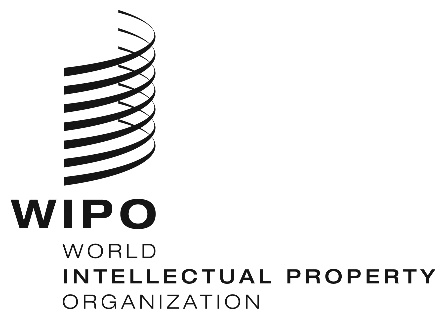 INFORMATION NOTICE NO. 63/2019  INFORMATION NOTICE NO. 63/2019  INFORMATION NOTICE NO. 63/2019  NEW YEARWednesday, January 1, 2020EASTERFriday, April 10, 2020Monday, April 13, 2020WHITSUNMonday, June 1, 2020CHRISTMASFriday, December 25, 2020NEW YEAR’S EVEThursday, December 31, 2020